План-конспект занятияпедагога дополнительного образованияДымчак Ольга НиколаевнаОбъединение: «Вольная борьба»Программа – «Вольная борьба»Группа: 01-64, 01-65Дата проведения: 20.12.2022.Время проведения:09.00-10.30, 12.20-13.50Тема занятия: Техника и тактика. Обманные маневры. АкробатикаЦель занятия: 1. Совершенствование технико-тактическим действиям, обманным маневрам.2. Овладение различными акробатическими элементами для подготовки основной части;Рекомендуемый комплекс упражненийПереходи по ссылке: https://www.youtube.com/watch?v=CDfFtRUMGAkАКРОБАТИКА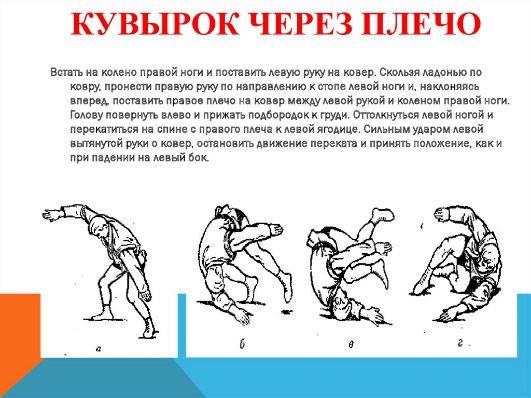 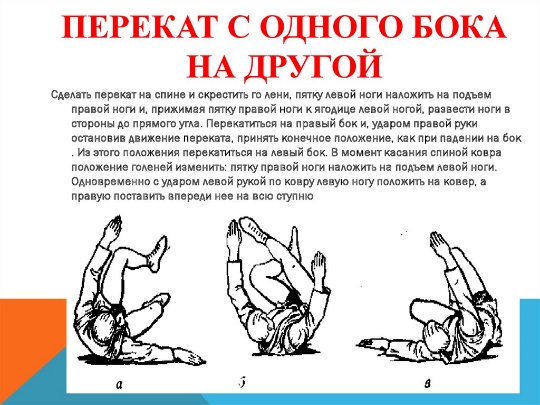 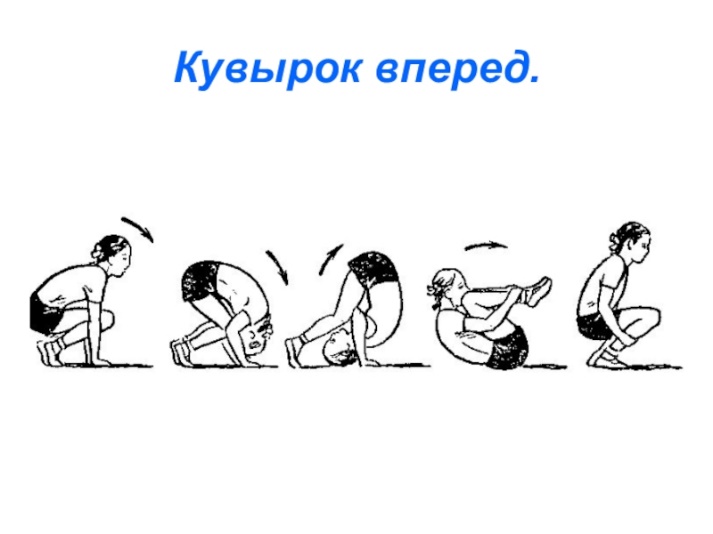 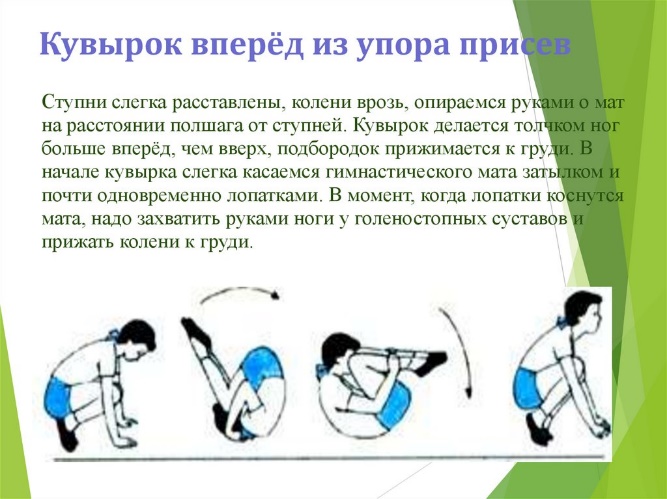 ОСНОВНАЯ ЧАСТЬ1. Техника и тактика.Переходим по ссылке для выполнения заданий: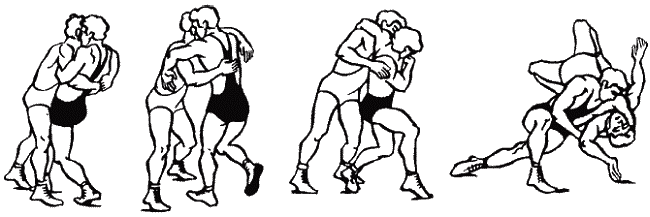 https://yandex.ru/video/preview/3416480376135036512. Обманные маневрыПереходим по ссылке для выполнения заданий:https://yandex.ru/video/preview/3593957529195415098ЗАКЛЮЧИТЕЛЬНАЯ ЧАСТЬ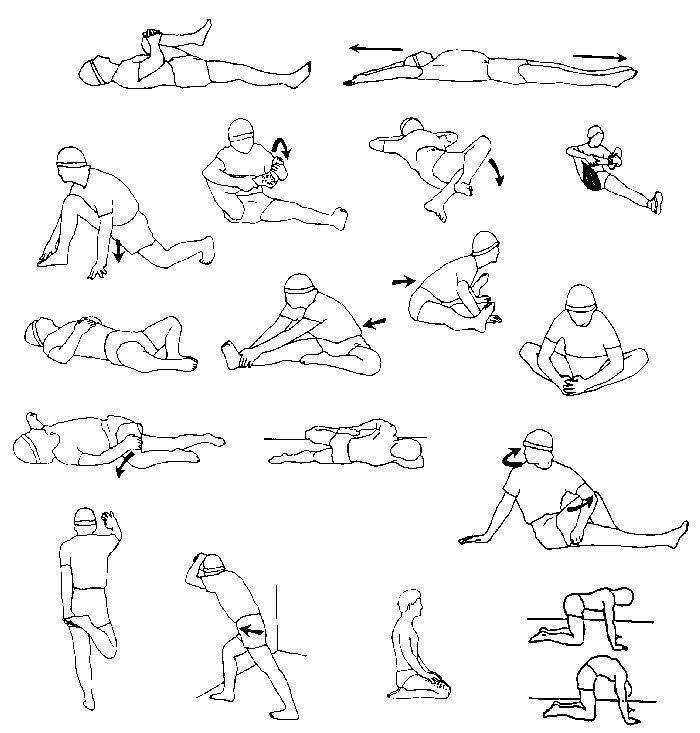 Домашние задание: 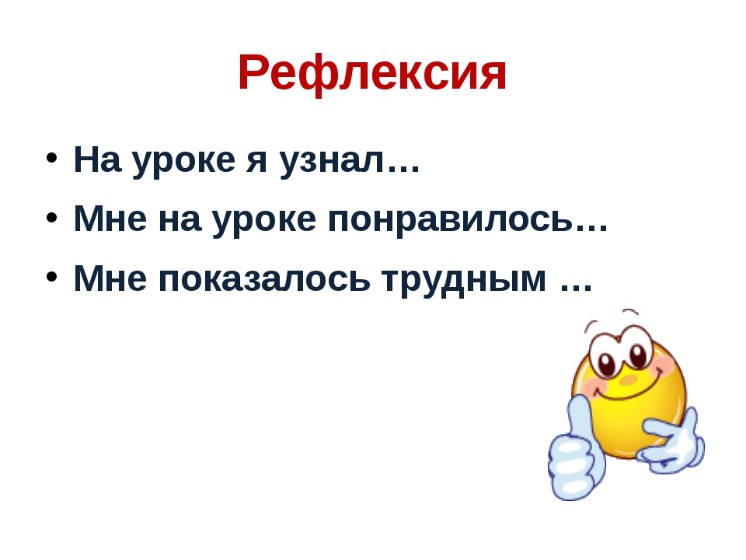 Обратная связь:Фото самостоятельного выполнения задания отправлять на электронную почту metodistduz@mail.ru для педагога Дымчак О.Н.                                                                                              (ФИО)